Name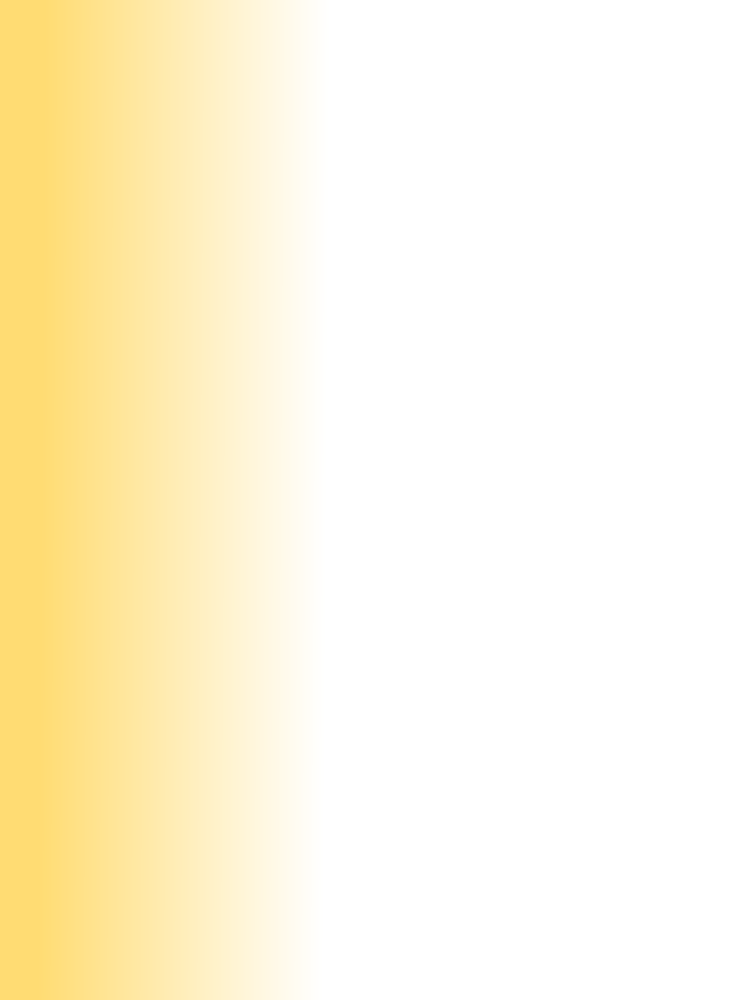 
[Contact address]Mobile: [insert]     E-mail: [insert] Personal Profile [Insert Personal Profile Statement]Achievements[insert achievement][insert achievement][insert achievement]
Education[From – To]	[Course]	[Institution Name]Grade achieved:	[Grade][From – To]	[Course]	[Institution Name]Grade achieved:	[Grade][From – To]	[Course]	[Institution Name]Grade achieved:	[Grade]Work Experience[From – To]			[Job Position] 		[Company name]Main duties performed:[From – To]			[Job Position] 		[Company name]Main duties performed:  [From – To]			[Job Position] 		[Company name]Main duties performed: Skills
Technical: Interpersonal: Other: Hobbies and Interests[Briefly outline your hobbies and interests (particularly those that are related to the job you are applying for)]Referees[Referee 1 full name]				 [Job position / company name]			Address: [insert here]Tel: [insert here]						 Email: [insert here]						 [Referee 2 full name]				 [Job position / company name]			Address: [insert here]Tel: [insert here]						 Email: [insert here]